............................................................................                                                  ...........................................................................       (pieczęć nagłówkowa zakładu pracy)                                                                                 (miejscowość, data)ZAŚWIADCZENIE O DOCHODACHNiniejszym zaświadcza się że Pan*/Pani*.......................................................................................................................................................(imię, imiona i nazwisko).......................................................................................................................................................(adres zamieszkania).......................................................................................................................................................( nr PESEL)Jest zatrudniony/a w .....................................................................................................................                                                    (pełna nazwa i adres zakładu pracy) ......................................................................................................................................................na stanowisku ...............................................................................................................................w pełnym wymiarze czasu pracy*/ na część etatu* na podstawie umowy o pracęna czas nieokreślony*, określony*, wykonywania określonej pracy*od dnia ........................................... do dnia .....................................................Wyżej wymieniony/a znajduje się*, nie znajduje się* w okresie wypowiedzenia umowy o pracę.Zakład pracy znajduje się*, nie znajduje się* w stanie likwidacji* upadłości*Średnie miesięczne wynagrodzenie wyżej wymienionego/ej z ostatnich 3 miesięcy wynosi:Brutto .....................................  (słownie:  ............................................................................. ........................................................................................................................................) złotychNetto .....................................  (słownie:  ............................................................................. ........................................................................................................................................) złotychWynagrodzenie powyższe jest wolne* nie jest wolne* od obciążeń. ....................................             .............................................(pieczęć imienna i podpis)                    (nr tel. kontakt.  w celu weryfikacji danych)                         *) niepotrzebne skreślićWyrażam zgodę na potwierdzenie danych zawartych w zaświadczeniu przez Podlaską Fundację Rozwoju Regionalnego.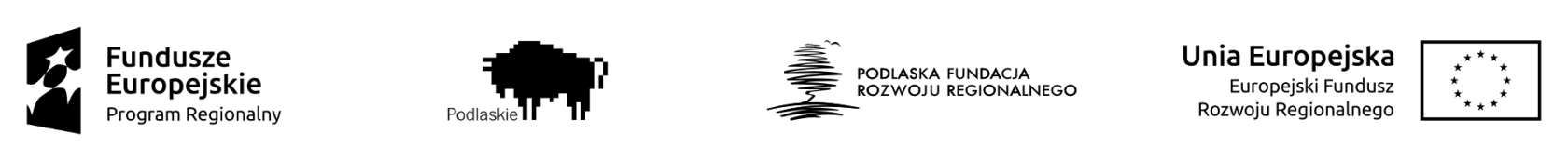 